Lys våken for hverandre 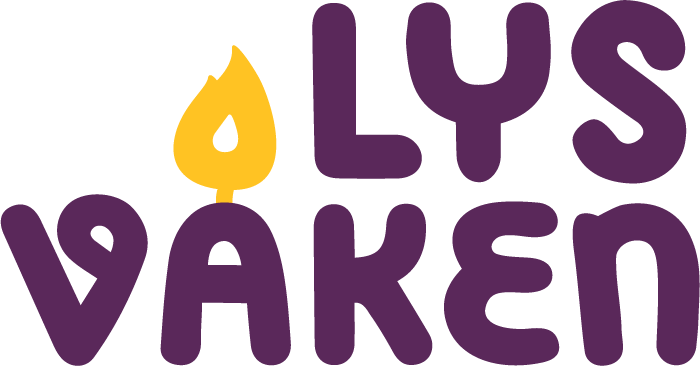 – velg selvJesus i tempeletSkrevet av Gaute Brækken, BlåkorsLys Våken kan være første gang en 11-åring overnatter hjemmefra uten foreldrene sine. Det kan føles spennende, men også skummelt. Det kan være fint å skape et rom der 11-åringene indirekte får mulighet til å snakke om hvordan de synes det er å være med på Lys Våken, og får sette ord på ulike tanker og spørsmål som dukker opp. Fortellingen om da Jesus som 12-åring var alene i tempelet uten mor og far kan være fin å bruke, fordi det er en fortelling de kan kjenne seg igjen i. Filmen «Velg Selv» er en kort film på under 3 minutter som fungerer godt som en igangsetter for samtale. En kan gjerne sitte sammen i mindre grupper med en voksen som leder samtalene. Hvis en har plass til alle gruppene i samme rom, kan en formidle bibelfortellingen og vise filmen uten at en må flytte på seg.I bibelen kan vi lese denne fortellingen:Velg om du vil lese fortellingen fra Lukas 2, 41-52, gjenfortelle fritt selv, eller lese en variant av denne gjenfortellingen. Da Jesus var 12 år, omtrent på din alder, dro han sammen med foreldrene sine til Jerusalem for å feire påske.  Da de skulle reise hjem igjen, fant ikke foreldrene ham, og de lette og lette.Til slutt fant de Jesus i det store tempelet i Jerusalem. Der satt han og snakket med de voksne.Maria, moren til Jesus, sa til Jesus da de endelig fant ham: Hva gjør du her? Vi har vært så redde for deg, og vi har lett overalt.Jesus svarte: Hvorfor lette dere etter meg? Dere forsto vel at jeg var her i tempelet, i min fars hus? Men foreldrene til Jesus forsto ingenting.Så ble Jesus med foreldrene sine hjem igjen til Nasaret. Det står i fortellingen at Jesus var lydig mot foreldrene sine fra den dagen. Moren til Jesus husket det som hadde skjedd, og hun tenkte mye på det, for det var så mye hun ikke forsto.Samtale om fortellingen i mindre grupper (gjerne 8-10 tweens).Forslag til spørsmål for å sette i gang samtalen:Har du noen gang vært redd fordi du var alene, eller fordi noen ble borte og du ikke fant dem igjen?Har du opplevd noen ganger at foreldre dine ikke forstår deg?Hva tror du den 12 år gamle Jesus snakket med de voksne i tempelet om?Hvorfor tror du Jesus valgte å bli igjen i tempelet, i stedet for å være med foreldrene sine?Hva tror du Jesus følte da moren sa at hun hadde vært redd for ham?Vis filmen: velgselv.noSamtale om filmen i mindre grupper (gjerne 8-10 tweens).Forslag til spørsmål for å sette i gang samtalen:Hva la du mest merke til i filmen, hva fikk filmen deg til å tenke på?Hva kan du snakke med voksne om som er vanskelig? Har du noen voksne du stoler på? (dette trenger de ikke å svare høyt på, men kan bare tenke litt på inni seg)Kan du komme på noen situasjoner der det er bra at barn velger selv, og ikke gjør som foreldrene sier?Forslag til flere/andre temaer en kan snakke om etter å ha sett filmen sammen:Mobbing:I filmen var det noen barn som dytta på og tulla med en jente. Det var noen gutter som så det og ga beskjed til en voksen som hadde vakt på skoleplassen.Hva tror du den voksne gjorde?Hva er mobbing?Hva kan du gjøre hvis du vet om noen som blir mobbet?Hva kan du gjøre hvis noen mobber deg?Skjermtid:På filmen ser dere en jente som sitter i sofaen alene og ser på noe på ipaden som hun ikke har lov til.Hva tror du hun ser på? Vi har mye tilgjengelig på internett og på mobil og nettbrett, men det er ikke alt som er laget for at barn skal se det. Har du noen gang sett på noe som du ikke likte? Hva gjorde du da?Hvor mye tid synes du at du skal få bruke hver dag på skjerm?Hvordan kan voksne følge med på hva du ser på?Kjærester:På filmen ser du en jente som tar hånden til en gutt. Tror du gutten likte det? Hva kunne gutten sagt eller gjort hvis han ikke likte det? Tror du jenta tok hånden hans fordi hun ville det selv, eller fordi noen hadde utfordret henne til å gjøre det, for å se om hun turde?Hva kan være fint med å ha en kjæreste?Dumme voksne:Så du at foreldrene til jenta kranglet? Hva tror du jenta tenkte da? Var hun lei seg eller sint? Hvorfor tror du at foreldrene kranglet?Det er helt vanlig at voksne krangler, og ikke noe å være redd for. Som oftest blir voksne venner igjen med en gang. Men ikke alltid. Da kan det være fint å snakke om hvordan en har det med noen andre voksne som en er glad i.Dårlig samvittighet:På filmen så du at guttene hadde med seg sekker med noe oppi. Hva tror du var oppi sekkene? Var det noe de hadde stjålet? Hvorfor hadde den ene gutten så dårlig samvittighet? Tror du at de gjorde noe som de ikke hadde lov til? Synes du det så spennende eller nifst ut? Så det ut som at gutten hadde lyst til å være med på det, eller ikke? Tror du at de andre guttene presset ham?Noen barn får lov til alt, mens andre har foreldre som er kjempestrenge. Hva synes du er best?Hva kan vi gjøre når noen vil ha oss til å gjøre noe som vi egentlig ikke har lyst til å gjøre, eller som vi vet at vi ikke får lov til? Det er lov til å si nei, dette vil jeg ikke.Hva kan vi gjøre dersom vi har gjort noe galt, fått dårlig samvittighet, gjort noe vi vet vi ikke burde? Vi kan si unnskyld. Vi kan fortelle om det til noen voksne.Flere tips til aktiviteter knyttet til filmen finner du på: velgselv.no  